Anexo IIIEdital 007/2017 – DGSeleção de Bolsistas 2018 IIIEdital 007/2017 – DG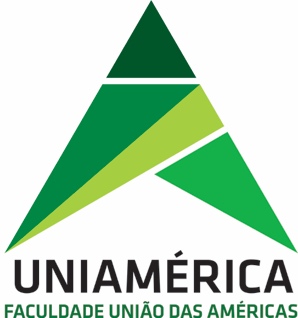 EDITAL Nº. 007/2017 - DGSELEÇÃO DE BOLSISTAS 2018MODALIDADE – BOLSA FILANTRÓPICA DE MÉRITO SOCIALFoz do Iguaçu, 17 de novembro de 2017.___________________________Assinatura do CandidatoNOME DO CANDIDATONOME DO PROJETO SOCIALDESCRITIVO DO PROJETO SOCIAL A SER REALIZADO (Máximo 15 linhas)OBJETIVOS A SEREM ATINGIDOSJUSTIFICATIVA DO CANDIDATO PARA REALIZAÇÃO DO PROJETOVIABILIDADE DO PROJETO – FONTES DE RECURSOS